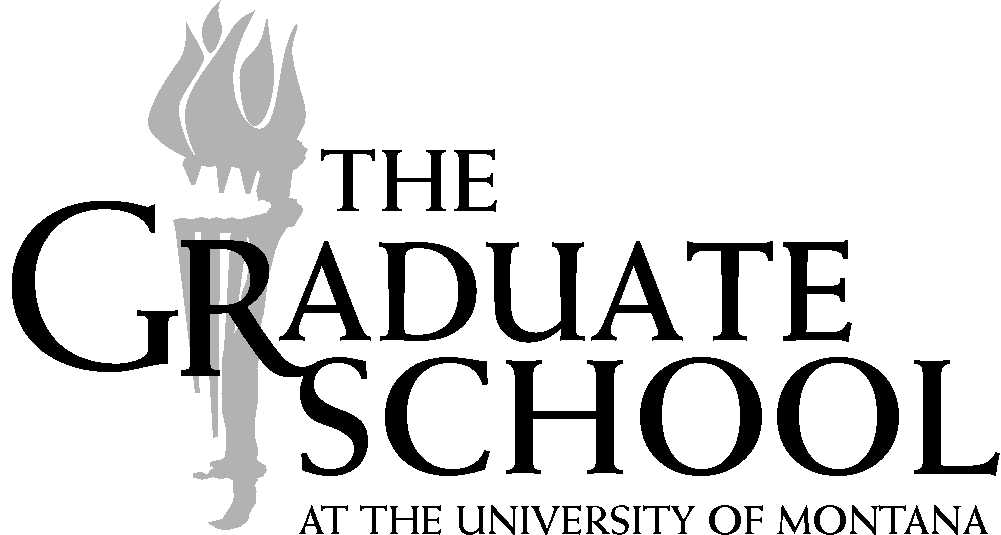 Application for Visiting Graduate Student Status“Visiting Graduate Student” status is offered at The University of Montana for one year to students admitted to graduate study elsewhere but are visiting our area and wish to use our facilities for research and/or recreation purposes.  This form must be completed and returned to The University of Montana Graduate School prior to the visiting student’s arrival.  If students plan to enroll in classes while visiting, they must apply for graduate non-degree status through the Graduate School office.					 	 U.S. Social			  Date of Birth:Name						 Security #			  (mo/dd/yr) 			                    Local Address  									 MT					                 Street                                            City                 		State           Zip Code 	Local Phone  	(406) 				     e-mail 				    		Permanent Address  														                 Street                                            City                 		State           Zip Code        Permanent Phone      (          ) 				  Facilities you are requesting access to while visiting:  							Dates of your visit (1 year maximum)   					List your University of Montana sponsor (this is REQUIRED if Library facility is requested)Certification of Graduate StandingI attest that this student has been admitted to study toward a graduate degree in the discipline of            							, and remains in good academic standing.						Graduate Dean  							(School Seal)				Institution  													Phone:   							 						Date  								W9/05